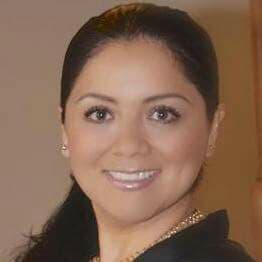 Full  nameNationalityCountry and City or ResidenceStatusPhone numberEmailMaria Cristina DvoretzkyEcuadorianUnited States, Houston, Texas (Since 2008)U.S. Citizen832 820 90820cdvor@hotmail.comLanguage PairFirst LanguageYears of translation Service offerField of specializationEnglish- SpanishSpanishSince April 2017 (Graduated)Translation and revision.Legal,  medical, educational and businessWork experienceApril 2017–PresentFreelance Translator (English<Spanish)Translation of legal documents such as birth certificates, death certificates, marriage certificates, contracts, deeds, etcAll documents relate to immigrationTranslation of medical documents such as health records, and pre- and post-surgery forms, patient, brochures, etcTranslation of educational degrees, diplomas, records, etcBusiness documents.Freelance Interpreter (English<Spanish)Over a year of experience with US Citizen and Immigration Services interviews (Asylum, change of immigration status, and family petition interviews)January 2017–September 2017 MasterWord Services- Translation and Interpretation (Houston, Texas)Participated in intensive professional training program with focus on medical translation and interpretation (160-hour internship)Worked as an on-site Medical Interpreter as required.Education                                        Others                                     Portfolio June 14-July 20, 2018 University of Arizona (Court Interpretation Training Institute)120 hours of Legal Terminology (Court Legal procedures)2016 -2017 Houston Community College (Houston, USA)Advanced Technical Translator and Interpreter Certification 2-semester program (graduated April 2017)40 hours of Medical Terminology20 hours of Legal Terminology1995 -2000 Bachelor of Arts in Business Administration (Ecuador) University of Loja, Ecuador*LinkedIn: https://www.linkedin.com/in/cristina-dvoretzky-5875a1151*Houston Interpreters and Translators Association member:https://www.hitagroup.org/record-form/?pid=SX8FHhttp://dropr.com/portfolio188740 